1.NASZA MISJAMłodzi On –Life to hasło kampanii promującej działania samorządu województwa lubuskiego dla młodych mieszkańców regionu. Wiemy, z jakimi problemami się borykają, o czym marzą i chcemy Im pomóc spełnić te marzenia. Przygotowaliśmy Założenia Programu dla Młodzieży w województwie lubuskim, dokument został przyjęty przez Sejmik Województwa Lubuskiego. Zrobiliśmy rzetelną diagnozę. Co nas niepokoi? Spadek liczby absolwentów. Dane dotyczące absolwentów szkół wyższych (w przeliczeniu na 10 tys. mieszkańców) pokazują, że od roku 2007 największy spadek liczby absolwentów nastąpił w województwie lubuskim, o blisko 49%. Natomiast liczba studentów szkół wyższych na przestrzeni lat także poważnie zmalała. Ogółem w Polsce w przeliczeniu na 10 tys. w roku 2003 wyniosła 483, a w 2014 roku 382. W Lubuskiem liczby te wyniosły odpowiednio 390 w roku 2003 i 176 w roku 2014. W roku 2004 studiowało w województwie lubuskim około 41 tys. osób, a dekadę później liczba zmniejszyła się do około 16,5 tysiąca. Chcemy to zmienić realizując nasze działania. Polityka młodzieżowa województwa lubuskiego jest realizowana w 3 głównych kierunkach:Edukacja i rynek pracy – chcemy, aby młodzież miała dostęp do edukacji w regionie na najwyższym poziomie. Dlatego robimy prawdziwą rewolucję. Modernizujemy pracownie zawodowe, umożliwiamy płatne staże i prowadzimy dialog z przedsiębiorcami. Edukacja musi być powiązana z lokalnym rynkiem pracy, by absolwenci szkół mieli szanse na zatrudnienie. Ważnym elementem naszego programu jest także dostęp do form kształcenia ustawicznego i możliwość rozwoju zawodowego. Stawiamy także na edukację ekologiczną, na rzecz zrównoważonego rozwoju. Lubuskie dla młodych to także wiele programów, konkursów i akcji.Zdrowie i włączenie społeczne – zapewniamy dzieciom i młodzieży w regionie wysokiej jakości usługi zdrowotne, zarówno podstawowe jak i te wysokospecjalistyczne. Poprzez zlecanie zadań organizacjom pozarządowym pomagamy najmłodszym rozwiązywać ich problemy. Planujemy uruchomić 15 Poradni młodzieżowych oraz mobilnych punktów konsultacyjnych, które miałyby dyżury w mniejszych miejscowościach na terenie województwa. Wizytom takiego autobusu towarzyszyć mają atrakcje (gry, zabaw, quizy miejskie), a porady psychologiczne będą de facto "dodatkiem". Chcemy być motywacją do aktywizacji obywatelskiej młodych. Inicjujemy wiele ciekawych akcji, chcemy włączyć Lubuszan w nasz program.Atrakcyjność spędzania wolnego czasu – zbudowaliśmy ciekawą ofertę dla młodzieży. Nasze muzea, teatry. Regionalne Centrum Animacji Kultury, Wojewódzki Ośrodek Sportu i Rekreacji to placówki, które wciąż dostosowują działania do potrzeb młodych. Oferujemy zniżki, ulgi, zajęcia, warsztaty, koncerty. Z ofertą naszych działań wychodzimy do młodych podczas pikników, Przystanku Woodstock, Święta Województwa Lubuskiego. Poprzez nasze działania, chcemy dowiedzieć się czego potrzebują dziś młodzi, aby zatrzymać Ich w regionie lubuskim. A o tym, że warto tu żyć, pracować i zakładać rodzinę jesteśmy przekonani, bo tu jest nasze miejsce na ziemi.W odpowiedzi na postulaty młodzieży zarząd województwa lubuskiego powołał Pełnomocnika ds. Koordynacji Programu.Kontakt:Katarzyna KozińskaPełnomocnik Zarządu Województwa ds. Koordynacji Programu Młodzi On-Lifek.kozinska@lubuskie.pltel: 957 390 376GRUPA DOCELOWA1.grupa docelowa: młodzi lubuszanie W wieku 15-30 lat 2.grupa docelowa: dzieci 3.grupa docelowa: osoby zakładające młode firmy, tzw. start-upy- POŚREDNIO Z INFORMACJĄ O NASZYCH DZIAŁANIACH CHCEMY TRAFIĆ DO NAUCZYCIELI, RODZICÓW, ORGANIZACJI POZARZĄDOWYCH DZIAŁAJĄCYCH W OBSZARZE DZIECI I MŁODZIEŻYREALIZATORZY I PARTNERZYrealizatorem kampanii jest urząd marszałkowski województwa lubuskiego, najważniejszym partnerem w ralizacji zadań samorządu poprzez konsultacje, jest młodzież. partnerami są także wojewódzkie jednostki samorządowe, organizacje pozarządowe, szkoły, uczelnie wyższe, przedsiębiorcy, jednostki samorządu terytorialnego. Kampania jest współfinansowana ze środków unii europejskiej.CO ROBIMYLubuski Parlament Młodzieżowy Lubuski Sejmik Młodzieżowy. Parlament młodzieżowy działa od 2014 roku. Młodzi radni debatują o sprawach najważniejszych dla ich rozwoju. Gościmy delegacje szkół ponadgimnazjalnych z całego województwa lubuskiego. Postulaty są bardzo poważnie traktowane przez samorząd województwa i przekazane do realizacji departamentom Urzędu Marszałkowskiego Województwa Lubskiego. Młodzi Lubuszanie chcą poprawy m.in. dobrej komunikacji, zmian w szkolnictwie wyższym, ulg i zniżek w dostępie do obiektów kultury, nauki i rekreacji. Tegoroczny sejmik odbył się 24 października 2016r. pod hasłem „Lubuskie 2030 – region spełniający oczekiwania młodych.” Doświadczeniem i wiedzą młodym radnym służyli radni województwa oraz członkowie zarządu województwa.Na początku obrad marszałek Elżbieta Anna Polak wręczyła młodym radnym zaświadczenia o objęciu mandatu, a następnie przedstawiła założenia polityki młodzieżowej województwa lubuskiego.- Postawiliśmy sobie jasne, konkretne cele. Mamy misję - chcemy, żeby region lubuski był „Zieloną krainą nowoczesnych technologii”. Poprawiamy dostępność transportową i komunikacyjną, wspieramy mikro, małe i średnie firmy, budujemy parki technologiczne, ale również dbamy o infrastrukturę przyrodniczą, ochronę środowiska, ochronę zdrowia, inwestujemy w dziedzictwo kulturowe i pamiętamy o sporcie i turystyce. Udaje nam się konsekwentnie i z pełną determinacją zmieniać nasz region. Trzeba odważnie i bez kompleksów budować przyszłość. Trzeba sięgać gwiazd!  Steve Jobs wielki innowator, z wielką wyobraźnią powiedział kiedyś „Ci, którzy są tak szaleni, że myślą, iż mogą zmieniać świat, naprawdę ten świat zmieniają”. Tego nam wszystkim życzę – mówiła marszałek.Młodzi mają głos! - Młodzieżowe sejmiki są dla nas bardzo ważne. Wasz głos będzie brany pod uwagę. Postulaty, które zostaną dziś wypracowane zostaną zaprezentowane na Sesji Sejmiku Województwa – mówiła marszałek. 
Młodzież zapoznała się z funkcjonowaniem samorządu i jego organów. O pracy sejmiku województwa mówił jego przewodniczący Czesław Fiedorowicz. - Na dachu budynku Urzędu Marszałkowskiego Województwa Lubuskiego powiewa Polska flaga. To znak – symbol – informacja dla mieszkańców, że w Sali Kolumnowej Sejmiku Województwa Lubuskiego toczą się obrady Sejmiku Województwa Lubuskiego. Obrady Sejmiku Województwa Lubuskiego odbywają się w poniedziałki, ponieważ w poniedziałek nie obraduje Sejm – mówił przewodniczący. Czesław Fiedorowicz wyjaśnił młodym zasady dotyczące obrad Sejmiku Województwa Lubuskiego, zapoznał z porządkiem obrad spotkania oraz wyjaśnił zasady dotyczące głosowania. - To już trzeci sejmik. Sesja odbywa się pod ważnym hasłem „ Lubuskie 2030 – region spełniający oczekiwania młodych. Tu spełnią się moje marzenia?”. Każda ze szkół przygotowała swoją wizję województwa na 2030, prace wystawione są na sztalugach, zachęcam do zapoznania się z nimi – mówił przewodniczący.  Druga część sesji należała już do młodych radnych. Zostali oni podzieleni na 5 klubów sejmikowych, jeden klub liczył 6 radnych. Każdemu z nich przyporządkowany został opiekun – radny województwa. Ponadto 30 uczniów-dziennikarzy relacjonowało obrady Sejmiku.Zadaniem grup było opracowanie 3 propozycji kluczowych przedsięwzięć do celów operacyjnych Strategii Województwa Lubuskiego 2030. Następnie każdy z klubów prezentował swoje stanowisko. Jak się okazało, młodzi ludzie mieli bardzo dużo do powiedzenie w tej sprawie i temat ten spotkał się z bardzo dużym zainteresowaniem.KOMISJA SEJMIKU ds. MŁODZIEŻY I SPRAW OBYWATELSKICHW celu inicjowania działań na rzecz młodego pokolenia i wdrażania idei społeczeństwa obywatelskiego Sejmik Województwa Lubuskiego powołał Komisję doraźną ds. młodzieży i spraw obywatelskich w składzie:Komisja ds. młodzieży i spraw obywatelskich (komisja doraźna)

1. Anna Synowiec (PO RP) - przewodnicząca
2. Barbara Kucharska (PSL) - wiceprzewodnicząca
3. Małgorzata Barbara Gośniowska-Kola (PiS) - członek
4. Łukasz Mejza (Bezpartyjni Samorządowcy) - członek
5. Tomasz Wontor (SLD) – członekDo zadań Komisji należy m.in.:diagnozowanie potrzeb młodzieży w województwie lubuskim,wypracowanie polityki samorządu województwa lubuskiego w zakresie działań na rzecz młodzieży oraz form i priorytetów współpracy ze środowiskami młodzieżowymi oraz monitorowanie jej realizacji,kreowanie aktywności obywatelskiej wśród młodzieży, w szczególności poprzez organizację Lubuskiego Sejmiku Dziecięcego i Lubuskiego Sejmiku Młodzieżowego.Kontakt:Urząd Marszałkowski Województwa LubuskiegoBiuro Sejmikuul. Podgórna 765-057 Zielona Góratel.: 68 45 65 481e-mail: sejmik@lubuskie.plStypendiaPomagamy w rozwoju młodzieży, dajemy pieniądze. Wybitnie zdolnym młodym Lubuszanom mamy do zaoferowania stypendia naukowe, twórcze i artystyczne. Chcemy, by mieli odpowiednie warunki do dalszego rozwoju. Chcemy być inspiracją do kolejnych kroków w karierze zawodowej. Dzięki stypendium młodzi realizują swoje pasje, zainteresowania i aspiracje, a my mamy powód do dumy, że są tacy młodzi Lubuszanie. Przyznawaliśmy także stypendia motywacyjne w zakresie kompetencji kluczowych. Kontakt: Urząd Marszałkowski Województwa Lubuskiego
Departament Infrastruktury Społecznej
ul. Podgórna 7, 65-057 Zielona GóraSzczegółowych informacji udziela również Wydział Edukacji w Departamencie Infrastruktury Społecznej, pod numerem telefonu: 68 / 45 65 410 bądź 68 / 45 65 588.W latach 2007-2013 w ramach Europejskiego Funduszu Społecznego z Programu Operacyjnego Kapitał Ludzki, a później z budżetu samorządu, przyznawaliśmy także stypendia doktoranckie. Wspieraliśmy w ten sposób m.in. pracowników naukowych lubuskich uczelni.Zdolnych młodych Lubuszan, którzy osiągnęli sukcesy w sporcie, wspieramy stypendiami sportowymi.Szczegółowych informacji na temat stypendiów udziela również Wydział Turystyki i Sportu w Departamencie Infrastruktury Społecznej Urzędu Marszałkowskiego Województwa Lubskiego, pod numerem telefonu: 68 45 65 569. ProgramyUmiem pływaćProgram realizowany we współpracy z Ministerstwem Sportu i Turystyki. Adresowany był do uczniów szkół podstawowych klas I-III. Zakładał systematyczny i powszechny udział dzieci w pozalekcyjnych i pozaszkolnych zajęciach sportowych z zakresu nauki pływania.Junior SportProgram realizowany we współpracy z Ministerstwem Sportu i Turystyki. Ideą projektu jest organizacja i prowadzenie systematycznych zajęć pozalekcyjnych i pozaszkolnych dla dzieci i młodzieży klas IV-VI szkół podstawowych. Celem Programu jest upowszechnienie postaw sportowych, społecznych i zdrowotnych, poprzez udział dzieci w aktywności ruchowej zbieżnej z rozwojem biologicznym, nastawionej głównie na ich wszechstronny i harmonijny rozwój  oraz zapewnienie efektywnego przejścia ze sportu szkolnego do klubów sportowych i wdrożenie  do współzawodnictwa sportowego, a przede wszystkim wychowanie przez sport.Zajęcia prowadzone w różnorodnych, nowoczesnych i atrakcyjnych formach, stymulując aktywność fizyczną uczestników. Realizowane zajęcia odbywają się na różnych obiektach sportowych, dających możliwość upowszechniania wielu sportów, zachęcają uczestników projektu do wyboru preferowanej aktywności fizycznej zgodnie z zainteresowaniami i indywidualnymi predyspozycjami. Łącznie w latach 2014 – 2016 w Programie uczestniczyło lub uczestniczy blisko 2300 dzieci i młodzieży.Mały MistrzProgram realizowany we współpracy z Ministerstwem Sportu i Turystyki. Program skierowany jest do dzieci z klas I-III szkół podstawowych, a jego ideą jest zdobywanie nowych umiejętności ruchowych oraz podnoszenie sprawności fizycznej. Formuła "Małego Mistrza" opiera się na sześciu zasadniczych blokach sportowych z możliwością poszerzania o pokrewne dziedziny. W każdym bloku uczeń ma szansę opanowania określonych umiejętności, za które nagradzany jest odpowiednią odznaką. W latach 2014-2016 w Programie udział brało lub bierze ponad 13 tysięcy dzieci.KonkursyZgarnij  najnowszego iPhone!W ramach kampanii Młodzi On-Life Województwo Lubuskie, Urząd Marszałkowski Województwa Lubuskiego ogłosił konkurs pn.: Młodzi On-Life - „Lubuskie inwestuje w przyszłość”, młodzież ma zrobić zdjęcie na tle inwestycji dofinansowanej ze środków unijnych na terenie naszego województwa. Najlepsze zdjęcia zostaną nagrodzone. Konkursy z ubiegłych lat to m.in.: „Lubuskie po drodze – przystanek inwestycje LRPO”, „Lubuskie – moje miejsce na ziemi”, „Lubuski wynalazca”, Konkurs „Kod Lubuszan – poznaj inwestycje województwa lubuskiego”, „Olimpiada Wiedzy o Energii Odnawialnej”, konkurs fotograficzny „Skarby przyrody, kultury i tradycji mojej wsi”, „Edukacyjny Plener Rzeźbiarski”. Młodzi Lubuszanie są autorami prac nadsyłanych na konkursy.Tripy po inwestycjach unijnych. W tym roku był to Weekendowy Szlak Naukowy. Na trasie autokarowego tripu znajdowało się  5 obiektów naukowych na południu naszego regionu: Park Naukowo-Technologiczny Uniwersytetu Zielonogórskiego w Nowym Kisielinie, Park Technologiczny Interior, Centrum Energetyki Odnawialnej PWSZ w Sulechowie oraz Lubuski Ośrodek Innowacji i Wdrożeń Agrotechnicznych w Kalsku. W Gorzowie całe rodziny mogły uczestniczyć w zajęciach laboratoryjnych w Gorzowskim Ośrodku Technologicznym. Coroczne konkursyZ myślą o Was uczniowie szkół podstawowych, gimnazjalnych i ponadgimnazjalnych organizujemy wiele ciekawych konkursów. Największym zainteresowaniem cieszą się: „Kangur matematyczny” a także „Olimpiada Solidarności”, „ Konkurs Wiedzy o Samorządzie Terytorialnym”. Był także Konkurs Krasomówczy dla Dzieci i Młodzieży Szkolnej, Konkurs Wiedzy o Filmie dla młodzieży ponadgimnazjalnej. Zorganizowaliśmy także konkurs dla uczniów szkół gimnazjalnych i ponadgimnazjalnych województwa lubuskiego pn. „Widzisz. Nie zgadzaj się! REAGUJ!”. Celem konkursu było promowanie właściwych postaw mieszkańców województwa lubuskiego w szczególności ludzi młodych, którzy - z różnych powodów - nie mają odwagi, aby reagować w sytuacjach, kiedy są świadkami zakupu i spożywania napojów alkoholowych przez osoby niepełnoletnie.  Promujemy też zdrowy styl życia poprzez konkurs „Trzymaj formę !” To wspólne dzieło Wojewódzkiej Stacji Sanitarno-Epidemiologicznej w Gorzowie Wlkp. i Urzędu Marszałkowskiego. To program edukacyjny mający na celu profilaktykę nadwagi i otyłości u dzieci i młodzieży. Celem jest edukacja w zakresie kształtowania prozdrowotnych nawyków poprzez promocję zasad aktywnego stylu życia i zbilansowanej diety. Marszałek Województwa Lubuskiego objęła swoim patronatem konkurs Lubuski Mister Budowy . W ramach LMB prowadzony jest konkurs promujący najlepsze prace dyplomowe absolwentów Wydziału Inżynierii Lądowej i Środowiska Uniwersytetu Zielonogórskiego. Nagradzane są prace dotyczące różnorodnych innowacyjnych rozwiązań w zakresie: konstrukcji budowlanych i inżynierskich, renowacji budynków i modernizacji obszarów zabudowanych, dróg i mostów oraz technologii i organizacji budownictwa. Informacje o najlepszych pracach Lubuska Izba Budownictwa przekazuje swoim członkom celem pozyskania sponsorów nagród, jak również pozyskania ich jako pracowników w firmach branży budowlanej. W ramach fundowanych nagród dla laureatów ww. konkursu UMWL zakupił łącznie 8 tabletów dla studentów. Organizacje pozarządowe mogą otrzymać środki finansowe w ramach ogłaszanych otwartych konkursów przez Samorząd Województwa Lubuskiego. Konkursy te są ogłaszane w obszarach wskazanych w Programie Współpracy Województwa Lubuskiego z Organizacjami Pozarządowymi na dany rok. KULTURACo roku właśnie w regionie lubuskim odbywa się najpiękniejszy festiwal świata. Do Kostrzyna nad Odrą zjeżdżają tłumy młodzieży z różnych krajów. Zapraszamy do niezwykłego świata muzyki, przyjaźni, tolerancji i dobrej zabawy. Tylko w naszych regionie odbywa się Przystanek Woodstock. Lubuskie jest najbardziej tolerancyjne i otwarte! Mamy wspaniałą, mądrą i wrażliwą na muzykę młodzież! Twórca przystanku- Jurek Owsiak, tak mówił do młodzieży podczas debaty w Urzędzie Marszałkowskim 22 września br. - Bądźcie śmiali w marzeniach, nie kombinujcie, że może się nie udać. Nie dajcie się tym, którzy was krytykują! Nie odpuszczajcie sobie ludzi, którzy pozornie do was nie pasują, nie odcinajcie się od nich. Powinniśmy patrzeć światem bardzo przyjacielskim i pomocnym. Chcę, żeby ludzie byli wobec mnie przyjaźni. Dzielmy się taką miłością i przyjaźnią. Bądźcie otwarci na różne kolory i filozofie. Ustawienie się w jednym miejscu jest ślepą uliczką, otwartość powoduje że słuchamy wszystkich stron – wyjaśniał. Owsiak podkreślał także, że aktywność i obywatelskość zaczyna się w szkole. - Mówcie co wam nie odpowiada, mówcie jak chcecie, żeby szkoła was uczyła. Bo to szkoła jest dla was! To szkoła ma być miejscem obywatelskim, gdzie społeczność ma rządzić w sposób obywatelski. Wy wiecie jak szkoła powinna funkcjonować. Dbajcie o to, żeby wasza szkoła była społecznością obywatelską – dodał.Kolejny Przystanek Woodstock w Kostrzynie nad Odrą odbędzie się na początku sierpnia 2017 roku.Z myślą m.in. o młodych Lubuszanach co roku organizujemy Dni Województwa Lubuskiego. Ciekawe koncerty, fantastyczni goście, przedstawiamy tam także informacje o działaniach dla młodzieży. Bardzo dużą popularnością cieszą się także m.in. Pikniki Funduszy Europejskich czy Pikniki Zdrowia, organizowane co roku z coraz to nowszą ofertą i pod innym hasłem. Dostosowujemy tematykę do aktualnych trendów w życiu młodzieży.Co jeszcze robimy w kulturze?Nasze muzea, teatry, biblioteki, Regionalne Centrum Animacji Kultury mają bardzo ciekawe oferty dla młodzieży.Lubuskie muzea mają specjalną ofertę edukacyjną dla szkół. Prowadzą m.in. lekcje muzealne. Teatr w Gorzowie i Zielonej Górze na swoje spektakle zaprasza dzieci i młodzież z całego regionu. Aktorzy prowadzą także zajęcia dla młodych aktorów amatorów w szkołach. Regionalne Centrum Animacji Kultury utworzyło innowacyjny portal e-kultura, gdzie młodzi Lubuszanie mogą znaleźć wszystkie informacje o ciekawych wydarzeniach kulturalnych w regionie. Młodzi bawią się w reporterów i sami relacjonują wydarzenia na stronie RCAK w magazynie Flesz. Zarówno w ww. instytucjach, jak i w Filharmonii Zielonogórskiej, w Teatrze Lubuskim w Zielonej Górze oraz w Teatrze w Gorzowie Wlkp. dzieci i młodzież mogą skorzystać z wejściówki (Filharmonia) lub biletów ulgowych. W przypadku muzeów dodatkowo, zgodnie z ustawą w jeden ustalony dzień tygodnia można zwiedzać muzea za darmo.  Również  honorowane są karty typu Zgrana Rodzina 
i Karta Dużej Rodziny, w Teatrze im. Juliusza Osterwy w Gorzowie Wlkp. co roku organizowany jest program pn. „ Obudź się ”, w ramach którego 24 spektakle w roku dla dzieci i młodzieży prezentowane są za darmo. Podobna sytuacja odbywa się podczas przedstawień realizowanych na Scenie Letniej. W obszarze sportu, Wojewódzki Ośrodek Sportu i Rekreacji im. Z. Majewskiego w Drzonkowie niejednokrotnie realizował działania w zakresie obniżania cen biletów na wydarzenia kulturalne dla uczniów i studentów oraz młodzieżową kartę wstępu na wydarzenia kulturalne i sportowe. Respektowano przy tym wszelkiego rodzaju karty, takie jak np. „Zgrana rodzina” uprawniające do zniżek w zakresie korzystania z oferty WOSiR. FUNDUSZEJuż teraz młodzi Lubuszanie mogą skorzystać z szerokiej oferty Powiatowych Urzędów Pracy, Agencji Pośrednictwa Zawodowego, Ochotniczych Hufców Pracy, organizacji pozarządowych, gmin. Wojewódzki Urząd Pracy w Zielonej Górze realizuje gwarancje dla młodzieży. To program przeciwdziałania bezrobociu wśród osób, które nie ukończyły 30 lat. Urzędy pracy mają cztery miesiące od chwili zarejestrowania młodego człowieka na zaproponowanie mu oferty wsparcia go. Pozostali realizatorzy programu mają tyle samo czasu od momentu przystąpienia uczestnika do projektu.GWARANCJE DLA MŁODZIEŻY
Dla kogo jest program?

Dla osób w wieku 15-29 lat, które nie pracują, nie kształcą się i nie szkolą. Jest to grupa określana mianem NEET-s (Not in Education, Employment or Training).

Konkretnie: osoby do 29 roku życia, zarejestrowane w powiatowych urzędach pracy,młodzież w wieku 15-17 lat przedwcześnie kończąca naukę,osoby od 18 do 29 roku życia z grupy tzw. NEET-s.osoby bezrobotne lub poszukujące pracy, w wieku 18-29 lat, absolwenci szkół i uczelni do 48 miesięcy od daty ukończenia naukiNa co można liczyć?Na wsparcie, które  ma umożliwić zdobycie lub zmianę zawodu, podwyższenie kwalifikacji, zdobycie doświadczenia zawodowego i podjęcie zatrudnienia.

Na co można liczyć: poradnictwo zawodowe i pośrednictwo pracyszkolenia, kursy zawodowe i bony szkoleniowestaże, praktyki zawodowe i bony stażoweprzygotowanie zawodowe dorosłychdofinansowanie kosztów egzaminów i kosztów uzyskania licencjitreningi aktywnego poszukiwania pracy (zajęcia aktywizacyjne, szkolenia z zakresu umiejętności poszukiwania pracy, dostęp do informacji i elektronicznych baz danych służących uzyskaniu umiejętności poszukiwania)pożyczki szkoleniowedofinansowanie dalszego kształcenia m.in. studiów podyplomowych, stypendium na kontynuowanie naukifinansowanie pracy asystenta osoby niepełnosprawnejzwrot kosztów dojazdu lub środki na zasiedleniedotacje na podjęcie działalności gospodarczejRodzaj wsparcia jest uzależniony od zdiagnozowanych potrzeb młodego człowieka. Działania są finansowane ze środków krajowych, oraz Europejskiego Funduszu Społecznego, w ramach Programu Operacyjnego Wiedza Edukacja Rozwój 2014-2020.Wszelkich informacji o Funduszach Europejskich udzielą Wam konsultanci Punktów Informacji Funduszy Europejskich w Gorzowie Wielkopolskim i Zielonej Górze:Lokalny Punkt Informacyjny Funduszy Europejskich w Gorzowie Wielkopolskimul. gen. Władysława Sikorskiego 107 (pokój nr 115, I piętro budynku Wojewódzkiej i Miejskiej Biblioteki Publicznej im. Zbigniewa Herberta w Gorzowie Wlkp.)66-400 Gorzów WielkopolskiGodziny pracy punktu:poniedziałek: 8:00 – 18:00wtorek - piątek: 7:30 – 15:30 Telefony do konsultantów:95 7390 37795 7390 37895 7390 38695 7390 380lpi@lubuskie.plGłówny Punkt Informacyjny Funduszy Europejskich w Zielonej Górze Urząd Marszałkowski Województwa Lubuskiego ul. Bolesława Chrobrego 1-3-5 (pokój 0.3)
65-043 Zielona Góra.Godziny pracy punktu:poniedziałek: 8:00 – 18:00wtorek - piątek: 7:30 – 15:30Telefony do konsultantów:68 4565 45468 4565 48868 4565 49968 4565 53568 4565 480infoue@lubuskie.plWychodzimy z informacjami o funduszach do młodzieży.  Znajdziecie nas na imprezach plenerowych. To dobra zabawa, wiele atrakcji, ale także możliwość rozmowy z konsultantami. Punkty Informacyjne Funduszy Europejskich organizują także spotkania informacyjne dotyczące wsparcia w konkretnych dziedzinach. Jest także możliwość organizacji spotkań informacyjnych w szkołach ponadgimnazjalnych oraz na wyższych uczelniach.Nasze samorządowe jednostki organizacyjne: Wojewódzki Ośrodek Metodyczny w Gorzowie Wlkp. oraz Ośrodek Doradztwa Nauczycieli w Zielonej Górze, informują i szkolą z pozyskiwania środków z programu Erasmus+.  To program Unii Europejskiej w dziedzinie edukacji, szkoleń, młodzieży i sportu na lata 2014-2020. Jego całkowity budżet wynosi 14,7 mld euro. Erasmus+ opiera się na osiągnięciach europejskich programów edukacyjnych, które funkcjonowały przez 25 lat, i jest wynikiem połączenia następujących europejskich inicjatyw realizowanych przez Komisję Europejską w latach 2007-2013: programu „Uczenie się przez całe życie”, programu „Młodzież w działaniu”, Erasmus Mundus, Tempus, Alfa, Edulink, oraz programów współpracy z krajami uprzemysłowionymi w dziedzinie szkolnictwa wyższego.Podstawowe dane liczbowe:4 mln osób skorzysta z programu;2 mln studentów skorzysta z programu;800 tys. wykładowców, nauczycieli, szkoleniowców, przedstawicieli kadry edukacyjnej i osób pracujących z młodzieżą będzie uczestniczyć w projektach mobilności pracowników;25 tys. partnerstw strategicznych połączy 125 tys. szkół, instytucji kształcenia i szkolenia zawodowego, instytucji szkolnictwa wyższego i kształcenia dorosłych, organizacji młodzieżowych i przedsiębiorstw;150 sojuszy na rzecz umiejętności sektorowych zostanie ustanowionych przez 2 tys. organizatorów kształcenia i szkolenia zawodowego oraz przedsiębiorców;150 sojuszy na rzecz wiedzy zostanie ustanowionych przez 1,5 tys. instytucji szkolnictwa wyższego i przedsiębiorstw.Konsultant regionalny
Anna Leszczyńska
e-mail: anna.leszczynska@wiatrak.org.pl
tel.: 509 433 288                           Granty Mamy też tryb pozakonkursowy, czyli tzw. małe granty, dzięki którym można realizować zadania dofinansowane maksymalnie do kwoty 10 tysięcy złotych realizowane w terminie do 90 dni. Zachęcamy organizacje pozarządowe do aktywności na rzecz młodzieży. Zlecamy im wiele zadań w tym zakresie. Dzięki temu w regionie lubuskim organizowanych jest wiele ciekawych konkursów, akcji, festiwali, koncertów, konferencji, spotkań finansowanych z budżetu samorządu województwa. Informujemy o tym na naszych stronach internetowych. Chcemy zaktywizować także samą młodzież do angażowania się w pracę na rzecz NGO. Pomagamy. Dane pracowników Urzędu Marszałkowskiego Województwa Lubuskiego w Zielonej Górze oraz Regionalnego Ośrodka Polityki Społecznej w Zielonej Górze, zajmujących się współpracą z organizacjami pozarządowymi dostępne są na stronie www.lubuskie.pl w zakładce NGO.ekonomia społecznaW województwie lubuskim prężnie działają spółdzielnie socjalne. Młodzież po zakończeniu edukacji ma także możliwość rozwijania pomysłów na biznes społeczny. W subregionie gorzowskim i zielonogórskim działają ośrodki wsparcia ekonomii społecznej. Ponadto Regionalny Ośrodek Polityki Społecznej w Zielonej Górze realizuje  projekt pod nazwą „Efekt Synergii’’. Na stronie es.lubuskie.pl. znajduje się baza danych przedsiębiorstw socjalnych w regionie. Można także skontaktować się z pracownikami Ośrodków Wsparcia Ekonomii Społecznej w Gorzowie i Zielonej Górze, którzy podpowiedzą, jak można zdobyć dotacje i bezzwrotne pożyczki na założenie spółdzielni socjalnej, kto może się o nie ubiegać i jakie formalności należy wypełnić. Regionalny Ośrodek Polityki Społecznej w Zielonej Górze
Wydział Koordynacji Ekonomii SpołecznejAl. Niepodległości 36, 65-042 Zielona Góra tel. :68 323 19 27, 68 323 19 26, 68 352 39 54 sekretariat@rops.lubuskie.plSTUDIA I PRACASamorząd województwa lubuskiego wspiera także uczelnie wyższe, by uruchamiały kierunki, na których młodzież chętnie studiuje. Uniwersytet Zielonogórski kusi absolwentów szkół wyższych prawem, psychologią, medycyną. Lubuski samorząd wspiera kierunek lekarski, bo wiemy, że cieszy się popularnością nie tylko wśród Lubuszan. Z myślą o podwyższeniu jakości kształcenia w regionie, w Gorzowie na bazie Państwowej Wyższej Szkoły Zawodowej powstała Akademia im. Jakuba z Paradyża. Samorząd wsparł finansowo jej utworzenie. Niedawno akademia otrzymała uprawnienia do otwarcia studiów magisterskich na kierunku mechanika i budowa maszyn. Nabór rozpocznie się w grudniu, a pierwszy wykład już w lutym. Aby młodzież miała jeszcze szerszą ofertę kierunków na uczelniach, zarząd województwa pomógł w uruchomieniu fizykoterapii i dietetyki na Akademii Wychowania Fizycznego w Gorzowie. PWSZ w Sulechowie z kolei kusi innowacjami. Dzięki wsparciu samorządu powstał tam Lubuski Ośrodek Innowacji i Wdrożeń Agrotechnicznych oraz Centrum Energii Odnawialnej. Przy współpracy z wszystkimi uczelniami wyższymi województwa lubuskiego podjęte zostaną działania zmierzające do opracowania kierunków rozwoju szkolnictwa wyższego w województwie lubuskim. Dokument umożliwi określenie trendów rozwojowych szkolnictwa wyższego w naszym województwie, wskaże bariery rozwoju oraz kierunki rozwoju uwzględniające zapotrzebowanie lubuskiego rynku pracy.Wsparcie szkolnictwa wyższego ze środków LRPO 2007-201321 zidentyfikowanych projektów na kwotę 223 036 628,74 zWsparcie szkolnictwa wyższego ze środków PO KLPriorytet VIII Regionalne Kadry Gospodarki (komponent regionalny)Projekt: Stypendia naukowe dla doktorantów kształcących się na kierunkach uznanych za szczególnie istotne z punktu widzenia rozwoju Województwa Lubuskiego 6 640 967,00 zł25 projektów z działania 8.2.1. Wsparcie dla współpracy sfery nauki i przedsiębiorstw 13 290 263,28 zł7 projektów szkół wyższych w ramach działań:8.1.1. Wspieranie rozwoju kwalifikacji zawodowych i doradztwo dla przedsiębiorców8.1.2. Wsparcie procesów adaptacyjnych i modernizacyjnych w regionie5 118 922,29 złDotacje podmiotowe udzielone w 2016 r. uczelniom wyższym w województwie lubuskim:Akademia im. Jakuba z Paradyża w Gorzowie Wielkopolskim - 500.000 złPaństwowa Wyższa Szkoła Zawodowa w Sulechowie - 200.000 zł, uruchomienie nowych kierunków studiów: gospodarka i rozwój zrównoważony oraz nowoczesny handel.Akademia Wychowania Fizycznego im. Eugeniusza Piaseckiego w Poznaniu, wydział w Gorzowie Wielkopolskim - 200.000 zł, uruchomienie kierunków: dietetyka i fizjoterapiaUniwersytet Zielonogórski w Zielonej Górze, kwota łączna - 6.408.660 zł na lata 2015-2017, na utworzenie kierunku lekarskiego Edukacja a rynek pracyOd 1 września 2012 roku wdrażane są zmiany w szkołach ponadgimnazjalnych, których celem jest podniesienie jakości kształcenia i lepsze przygotowanie młodzieży do życia w społeczeństwie opartym na wiedzy. Są one ukierunkowane na dostosowanie procesu kształcenia do możliwości, indywidualnych potrzeb, zainteresowań uczniów oraz bardziej efektywne przygotowanie ich do podjęcia nauki w szkołach wyższych i aktywności na rynku pracy. Celowe jest, aby uczniowie nabywali w szkole kompetencji przydatnych już teraz na rynku pracy, w tym zarówno wiedzę praktyczną związaną z określonymi zawodami jak i kompetencje przekrojowe, takie jak zdolność do pracy w zespole czy kreatywność, które są coraz ważniejsze we wszystkich zawodach. Istotny jest rozwój nowoczesnego nauczania poprzez modernizację treści kształcenia oraz rozwijanie metod aktywnego i praktycznego uczenia się, w tym wykorzystania technologii informacyjno-komunikacyjnych na wszystkich etapach kształcenia.Dlatego właśnie robimy rewolucję na rynku pracy. Możliwości takie stwarza realizacja projektów edukacyjnych w ramach RPO Lubuskie – 2020, w tym projekt „Modernizacja kształcenia zawodowego w Województwie Lubuskim”, który odpowiada na oczekiwania uczniów, jak i rynku pracy pracodawców. Stworzona została możliwość wspólnego opracowywania przez pracodawców i szkoły programów nauczania dla zawodu, zwłaszcza w zakresie praktycznej nauki zawodu, jak również tworzenia ośrodków egzaminacyjnych przez pracodawców oraz powierzenia pracodawcy funkcji egzaminatora. Pracodawcy zyskają wpływ na realizację programu praktycznej nauki zawodu z wykorzystaniem materiałów i technologii danego przedsiębiorstwa. 	Szkoły dzięki współpracy z pracodawcami zyskają możliwość wprowadzania innowacyjnych programów nauczania. Projekt daje również możliwości zwiększenia  kompetencji kadry pedagogicznej szkół oraz nauczycieli zawodu u pracodawców.Warto wskazać, że zadania z obszaru integracji systemu szkolnictwa z lokalnym rynkiem pracy, zwiększenia płac dla stażystów i praktykantów, nawiązania ścisłych relacji między szkołami a firmami, większych możliwości edukacyjnych w szkołach zawodowych oraz wsparcia dla pracodawców zatrudniających młodych pracowników (zabezpieczenie socjalne), wpisują się w realizację Lubuskiej Strategii Zatrudnienia i są już realizowane. Informacje dotyczące tych działań znaleźć można 
w corocznych Lubuskich Planach Działań na Rzecz Zatrudnienia (które stanowią operacjonalizację celów Lubuskiej Strategii Zatrudnienia). Udzielenie pomocy osobom młodym na początku ich drogi zawodowej ma znaczący wpływ 
na kierunek i rozwój ich kariery. Wsparcie, z jednej strony pracodawców, a z drugiej osób bezrobotnych, czy pracujących, korzystnie oddziałuje na tworzenie nowych oraz utrzymanie istniejących miejsc pracy. Dostosowanie kierunków kształcenia pod wymogi lubuskiego rynku pracy pozwoli zaspokoić potrzeby pracodawców, a tym samym wpłynie korzystnie na rozwój przedsiębiorczości. Wsparcie uczniów szkół i placówek zawodowych w ramach projektu RPO Lubuskie-2020:- wdrożenie nowych, innowacyjnych form nauczania zawodowego;- dodatkowe zajęcia specjalistyczne dla uczniów szkół lub placówek systemu oświaty prowadzących kształcenie zawodowe realizowane we współpracy z podmiotami z otoczenia społeczno-gospodarczego szkół lub placówek systemu oświaty prowadzących kształcenie zawodowe, umożliwiające uczniom i słuchaczom uzyskiwanie i uzupełnianie wiedzy i umiejętności oraz kwalifikacji zawodowych;- wsparcie uczniów w zakresie zdobywania dodatkowych uprawnień i kwalifikacji zwiększających ich szanse na rynku pracy;- programy potwierdzania kwalifikacji w zawodzie zdobytych przez uczniów w toku edukacji;- realizację pozaszkolnych form kształcenia zawodowego - KKZ, kursy umiejętności zawodowych;Wsparcie nauczycieli w ramach projektu:- kursy lub szkolenia doskonalące;- praktyki lub staże w instytucjach z otoczenia społeczno-gospodarczego szkół, w tym przede wszystkim w przedsiębiorstwach;- studia podyplomowe przygotowujące do wykonywania zawodu nauczyciela przedmiotów zawodowych;Wsparciem w ramach działań projektowych objętych zostanie min. 506 nauczycieli i instruktorów praktycznej nauki zawoduDoradztwo edukacyjno-zawodowe w ramach projektu:- Uzyskiwanie kwalifikacji doradców zawodowych przez osoby realizujące zadania z zakresu doradztwa zawodowego w szkołach i placówkach, które nie posiadają kwalifikacji z tego zakresu oraz podnoszenie kwalifikacji zawodowych doradców edukacyjno – zawodowych, realizujących zadania z zakresu doradztwa edukacyjno – zawodowego.- Tworzenie Szkolnych Punktów Informacji i Kariery.- Zewnętrzne wsparcie szkół w obszarze doradztwa edukacyjno-zawodowego.- Indywidualne i grupowe doradztwo zawodowe dla uczniów.-Tworzenie potfoliów dla uczniów określających kwalifikacje zawodowe oraz ułatwiających zaprezentowanie się uczniów na rynku pracy.Współpraca z przedsiębiorstwami polegać będzie głownie na: organizacji i przeprowadzeniu praktyk i staży zawodowych dla uczniów:- Okres realizacji:  minimum 150 godzin i nie więcej niż 970 godzin. - Stypendium stażowe za każde kolejne przepracowane 150 godzin, w wysokości nie przekraczającej połowy średniego wynagrodzenia (brutto) za pracę w danym województwie, wyliczaną na podstawie aktualnych danych GUS.- Konieczność zawarcia umowy pomiędzy stronami zaangażowanymi w realizację praktyki zawodowej lub stażu zawodowego.- Opracowanie programu stażu/praktyki przez nauczyciela oraz dyrektora szkoły we współpracy z podmiotem przyjmującym uczniów na praktykę/staż.- Dodatkowe zadania podmiotu przyjmującego na praktykę/ staż:- zapewnienie odpowiedniego stanowiska pracy;- zapewnienie odpowiedniego przygotowania do wykonywania stażu/praktyki;- nadzór - wyznaczenie opiekuna praktyki lub stażu;- monitorowanie;  - wydanie dokumentu potwierdzającego odbycie praktyki zawodowej lub stażu zawodowego. W ramach wsparcia pracodawcy otrzymają zwrot kosztów związanych z przyjęciem ucznia na staż/ praktykę zawodową, takich jak: amortyzacja sprzętu, koszty szkoleń, ubrań roboczych, ubezpieczeń oraz opiekuna stażysty.Współpraca z uczelniami wyższymi:Studia podyplomowe dla nauczycieli i  instruktorów praktycznej nauki zawodu.Dodatkowe zajęcia dla uczniów realizowane na uczelniach wyższych i prowadzone przez Kadrę Uczelni.Udostępnienie sal laboratoryjnych i bazy dydaktycznej uczelni wyższych.Kursy przygotowujące do studiów dla uczniów.Szkolenia podnoszące kwalifikacje uczniów.Organizacja obozów naukowych dla uczniów.Współpraca przy organizacji dni otwartych szkół.Własny biznesSamorząd województwa propaguje różnego typu przedsięwzięcia zmierzające do promocji „przedsiębiorczego sposobu myślenia” tzn. realizacji wspólnych projektów, którego aktorami będą uczniowie/nauczyciele/szkoły oraz pracownicy/ pracodawcy/firmy. W przypadku szkół wyższych oraz parków i inkubatorów należy kontynuować wsparcie osób o dużym potencjale do samozatrudnienia i zainteresowanych tworzeniem start-upów. Za celowe należy uznać przedsięwzięcia typu „Bon na innowacje”, w ramach których można udzielić  wsparcia przeznaczonego na zakup usługi dotyczącej wdrożenia lub rozwoju produktu lub technologii, w firmach zakładanych przez osoby do 30 roku życia. Podobny wydźwięk mogą mieć akceleratory innowacji, które pomogą w identyfikowaniu  innowacyjnych pomysłów i weryfikowaniu ich potencjału rynkowego. Po pozytywnej weryfikacji innowacyjnego pomysłu, firma otrzyma wsparcie inwestycyjne, może powołać nowe podmioty gospodarcze i w efekcie zwiększyć zatrudnienie, w tym osób młodych. Kontakt:DEPARTAMENT PRZEDSIĘBIORCZOŚCI I STRATEGII MARKIsekretariat, ul. Bolesława Chrobrego 1-3-5, I p., nr C.1.7tel. 68 45 65 186      68 45 65 198fax 68 45 65 181sekretariat.pm@lubuskie.pl Konsultanci Punktów Informacji Funduszy Europejskich, Biura Karier, Powiatowe Urzędy Pracy, Agencje Zatrudnienia podpowiedzą Wam, jak założyć własną firmę. Można uzyskać m.in. dotację na działalność gospodarczą, można skorzystać ze staży, praktyk i szkoleń, funduszy poręczeniowych i pożyczkowych.Pierwsze kroki w biznesie, z odpowiednimi ulgami i pomocą w formalnościach pomogą stawiać inkubatory przedsiębiorczości. Akademicki Inkubator Przedsiębiorczości UZ,  
Departament Przedsiębiorczości i Gospodarki Komunalnej 
Urząd Miasta 
ul. Podgórna 22
65-001 Zielona Góra
pok. 22, bud. C-2
tel. +48 (68) 328 78 36
www.aip.uz.zgora.plWydział Informatyki, Elektrotechniki i Automatyki Uniwersytetu Zielonogórskiego ma z kolei ogromne doświadczenie w pomocy młodym firmom. Wielu absolwentów uczelni założyło działalność.Wydział Informatyki, Elektrotechniki i Automatyki ul. Prof. Z. Szafrana 2
65 – 516 Zielona GóraZ inkubatorów pozaakademickich ciekawą ofertę posiada Fundacja Przedsiębiorczość z Żar.Fundacja Przedsiębiorczość
ul. Mieszka I nr 13
68-200 Żary
tel. +48 68 479 16 00-04
fax +48 68 479 16 01 lub 04
e-mail ogólny: fp@fundacja.zary.plLubuskie Parki Naukowo Technologiczne mają bardzo ciekawą ofertę szkoleń, badań i zajęć laboratoryjnych. Park Interior w Nowej Soli wspiera młode firmy, przekornie nazwano Nową Sól pod tym względem trzecią stolicą województwa.Regionalne Centrum Technologii i Wiedzy Interior Sp. z o. o.ul. Inżynierska 8
67-100 Nowa Sóltel. (+48) 68 411 44 00fax. (+48) 68 411 44 01 kom. 734 150 848  Ofertę atrakcyjnych zajęć dla całych rodzin ma Gorzowski Ośrodek Technologiczny. Rodzinne warsztaty w Klubie Młodego Wynalazcy cieszą się ogromnym zainteresowaniem. GOT dysponuje nowoczesną bazą laboratoryjną dla firm w regionie.Kontakt:Gorzowski Ośrodek Technologiczny Park Naukowo-Przemysłowy Sp. z o.o.kontaktTeatralna 49, 66-400 Gorzów Wielkopolskitel. +48 95 781 70 84biuro@gotechnology.plStanowice 29, 66-450 Bogdaniectel. +48 95 781 70 84biuro@gotechnology.plKlub Młodego Wynalazcytel. +48 669 994 577klub@gotechnology.plPromocja gospodarczaW celu wzmocnienia wizerunku województwa lubuskiego jako miejsca atrakcyjnego pod względem gospodarczym i społecznym Urząd Marszałkowski planuje podjąć działania promocyjne na arenie regionalnej i krajowej. Promocja gospodarcza będzie ukierunkowana na stworzenie wizerunku województwa przyjaznego ludziom młodym, rozwojowi własnej działalności gospodarczej, gdzie już działają nowoczesne i dobrze zarządzane firmy o dużym potencjale produkcyjnym, usługowym oraz eksportowym. Zaplanowane w projekcie działania są ze sobą powiązane i tworzą spójną oraz szeroko zakrojoną akcję informacyjną. Rezultatem długoterminowych działań promocyjnych będzie systematyczny wzrost konkurencyjności gospodarczej i atrakcyjności regionu. Będą to kampanie edukacyjno- promocyjne i informacyjne o zasięgu regionalnym i krajowym, np.: Inteligentne Specjalizacje Regionu” oraz II. Kampania „Zostaję w Lubuskiem – to mój region”. Odbiorcami komunikatów promocyjnych będą środowiska: młodzieżowe, biznesowe i opiniotwórcze, a w szczególności: studenci szkół wyższych, przedsiębiorstwa, inwestorzy zagraniczni obecni w Polsce, organizacje i stowarzyszenia gospodarcze (izby handlowe, strefy ekonomiczne), media lokalne i krajowe, Polacy pełniący funkcje kierownicze w międzynarodowych koncernach, krajowe firmy konsultingowe (obsługujące inwestorów), turyści biznesowi, mieszkańcy województwa lubuskiego. W lokalnych konkursach i galach wyróżniane będą firmy zatrudniające młodych pracowników na dobrych warunkach. Będziemy także promować dobrze rozwijające się lubuskie start - upy.Lubuska Nagroda Innowacji – START 2017Chcemy wyróżnić i nagrodzić młode firmy, które dopiero rozpoczynają swoją działalność i jako start-up chcą wdrożyć na rynek swoje innowacyjne pomysły. W konkursie mogą brać udział firmy z siedzibą na terenie województwa lubuskiego bez względu na formę prawną oraz wielkość zatrudnienia. W Kapitule Konkursu zasiądą ludzie biznesu, którzy od lat z wielkimi sukcesami prowadzą działalność gospodarczą, eksperci od prawa patentowego oraz przedstawiciele mediów branżowych zajmujących się promocją przedsiębiorczości. Kontakt:DEPARTAMENT PRZEDSIĘBIORCZOŚCI I STRATEGII MARKIsekretariat, ul. Bolesława Chrobrego 1-3-5, I p., nr C.1.7tel. 68 45 65 186      68 45 65 198fax 68 45 65 181sekretariat.pm@lubuskie.pl METODY DZIAŁAŃ w poszczególnych obszarach WYZNACZONYCH W PROGRAMIEEDUKACJA I RYNEK PRACYProgram na Rzecz Rozwoju Szkolnictwa Wyższego w województwie lubuskim, powołanie zespołu do opracowania programu. Tryb pracy: zespół roboczy, konsultacje z uczelniami, pracodawcami, szkołami, młodzieżą, badanie opinii poprzez innowacyjny portal internetowy.Projekt modernizacji szkolnictwa zawodowego w ramach RPO Lubuskie-2020. Tryb pracy: promocja projektu z partnerami, poradnictwo zawodowe, współpraca z przedsiębiorcami na rzecz praktycznej nauki zawodu.Debaty z udziałem młodzieży, spotkania robocze na temat Programu dla młodzieży. Tryb pracy: konsultacje, zbieranie opinii poprzez profile na portalach społecznościowych, informowanie o działaniach poprzez stronę internetową, aktywizacja poprzez współtworzenie przez szkoły w całym regionie portalu lub aplikacji.Warsztaty dla uczniów szkół ponadgimnazjalnych. Tryb pracy: warsztaty, włączenie w pracę na rzecz utworzenia odpowiedniego narzędzia komunikacji o informacjach ze szkół w całym regionie.Warsztaty dla nauczycieli ze szkół gimnazjalnych i ponadgimnazjalnych w regionie lubuskim dotyczące wykorzystania nowoczesnych aplikacji do pracy z młodzieżą. Tryb pracy: interaktywne warsztaty z wykorzystaniem tabletów, smartfonów.Realizacja postulatów zawartych w uchwale Sejmiku Młodzieżowego. Tryb pracy: spotkania z młodymi radnymi.Konkursy dla dzieci i młodzieży, akcje promujące wykorzystanie środków z UE np. Weekendowy Szlak Naukowy, trip po inwestycjach unijnych. Tryb pracy: aktywizacja młodzieży poprzez udział w konkursach.Stypendia, programy. Tryb pracy: informowanie dyrektorów szkół oraz przewodniczących samorządów szkolnych. UTWORZENIE BAZY DANYCH PRZEWODNICZĄCYCH SAMORZĄDÓW SZKOLNYCH.Wspieranie powstawania nowych i rozwoju istniejących inkubatorów przedsiębiorczości, Parków Naukowo – Technologicznych. Tryb pracy: promocja projektów w ramach RPO Lubuskie – 2020, konsultacje, spotkania robocze.Spotkania informacyjne nt. możliwości wykorzystania funduszy UE. Tryb pracy: spotkania w szkołach.Kampania promująca Lubuskie przyjazne młodym firmom- ZDROWIE I WŁĄCZENIE SPOŁECZNE „Partnerstwo dla wolontariatu” - zawarto list intencyjny między rzecznikiem Praw Obywatelskich, Województwem Lubuskim a lubuskimi instytucjami publicznymi i NGO. Jego efektem będzie realizacja projektu dedykowanego młodzieży z problemami dostosowawczymi realizowany we współpracy Regionalnym Ośrodkiem Pomocy Społecznej, Departamentem Zdrowia i Chorągwią Ziemi Lubuskiej ZHP. Liderem projektu, ma być Związek Harcerstwa Polskiego (Chorągiew Ziemi Lubuskiej), który dysponuje obecnie bazą – ma na terenie naszego województwa 15 hufców. ZHP będzie się ubiegać o środki w ramach Europejskiego Funduszu Społecznego lub krajowego Programu Operacyjnego Infrastruktura i Środowisko. Planowane jest uruchomienie Poradni młodzieżowych oraz mobilnych punktów konsultacyjnych, które miałyby dyżury w mniejszych miejscowościach na terenie województwa. Tryb pracy: Mobilnym punktom konsultacyjnym towarzyszyć mają atrakcje (gry, zabaw, quizy miejskie), a porady psychologiczne będą de facto "dodatkiem".Akcje promujące ideę transplantacji, krwiodawstwa, nauka pierwszej pomocy. Tryb pracy: konferencje, spotkania, promocja akcji w portalach społecznościowych, eventy, koncerty, wydarzenia typu Dni Województwa Lubuskiego, Przystanek Woodstock.Utworzenie zespołu ds. aktywizacji młodzieży w województwie lubuskim złożonego z organizacji pozarządowych i przedstawicieli młodych. Tryb pracy: konsultacje.Lekcje obywatelskie. Tryb pracy: spotkania z młodzieżą przedstawicieli samorządu województwa i sejmiku województwa lubuskiego.Udział znanych młodych Lubuszan w kampanii informacyjno-promocyjnej programu dla młodzieży. Tryb pracy: spotkania z młodzieżą, promocja w mediach.Realizacja zadań zleconych przez samorząd województwa organizacjom pozarządowym w obszarze nauki, kultury i sportu. Tryb pracy: aktywne włączenie w konkursy, akcje, konferencje, wydarzenia sportowe.ATRAKCYJNOŚĆ SPĘDZANIA WOLNEGO CZAsuCiekawa oferta samorządowych jednostek wojewódzkich. Tryb pracy: koncerty, spektakle, wystawy – ulgi i zniżki.Dodatkowe zajęcia dla młodzieży.Tryb pracy: warsztaty teatralne, lekcje muzealne, zajęcia promujące zdrowy styl życia, sport, edukacja ekologiczna.Święto Województwa Lubuskiego, Przystanek Woodstock, koncerty, pikniki. Tryb pracy: ciekawa promocja działań Urzędu poprzez rekreację, włączenie w akcje i konkursy. Promocja walorów turystycznych i naukowych regionu poprzez włączenie młodzieży. Tryb pracy: konkursy na realizację spotów, zdjęć, filmów. Organizacja szlaków naukowych, tripy po inwestycjach unijnych. 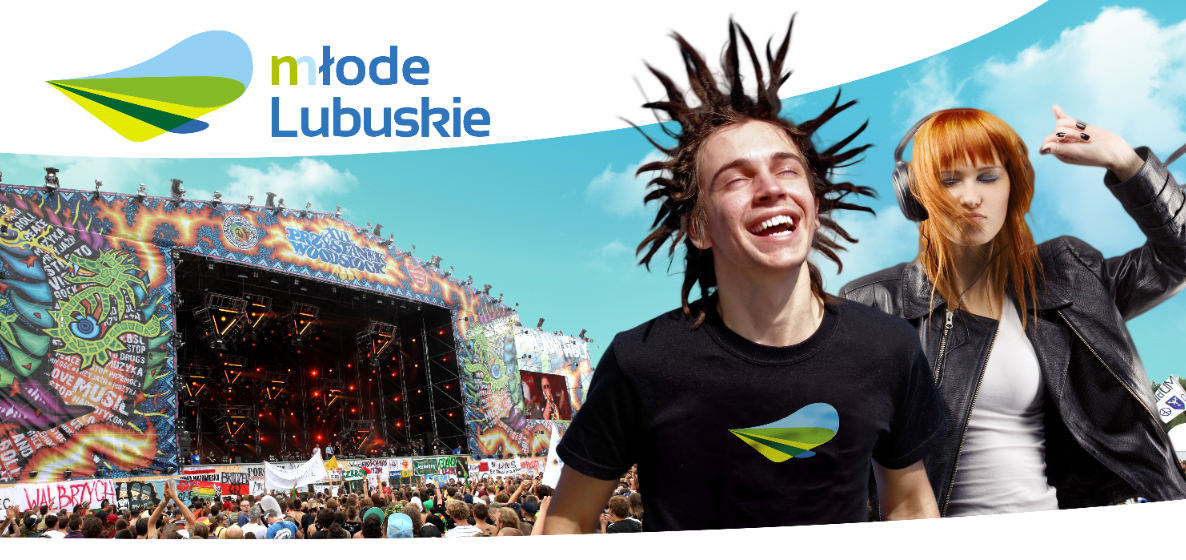 Przygotowała: Katarzyna Kozińska na podstawie informacji z Departamentów Urzędu Marszałkowskiego Województwa Lubuskiego oraz samorządowych jednostek organizacyjnych.